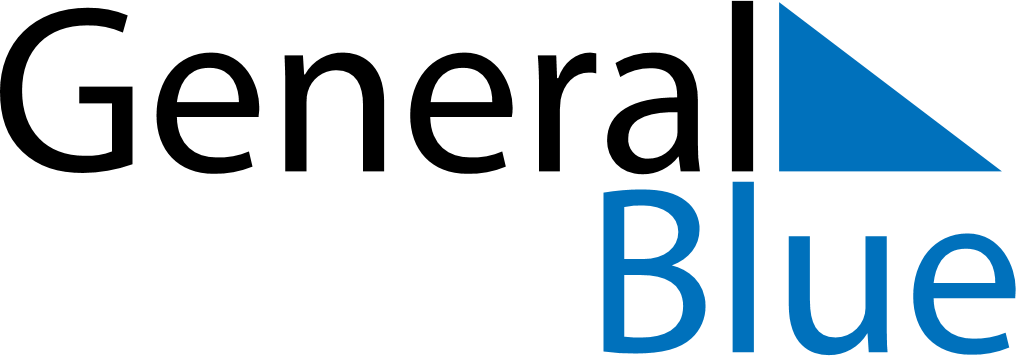 October 2030October 2030October 2030October 2030ArmeniaArmeniaArmeniaMondayTuesdayWednesdayThursdayFridaySaturdaySaturdaySunday12345567891011121213Translator’s DayTranslator’s Day1415161718191920212223242526262728293031